Flag Ceremony ScriptColorguard, Attention! 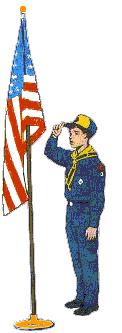 Will the audience please rise? Colorguard, advance! (wait for colorguard to reach the front and face the audience) Please join me in the Pledge of Allegiance. (repeat Pledge of Allegiance together) TWO! (this is the signal that everyone may put their hands down and the color guard salute)Colorguard, post the colors! Colorguard, dismissed. The audience may be seated.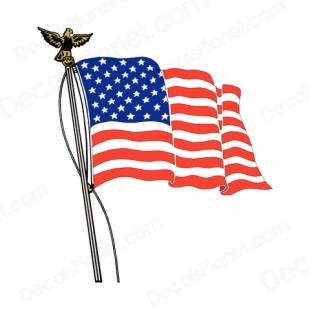 